Biology IOrganic Macromolecules – Monomers & Polymers Study Guide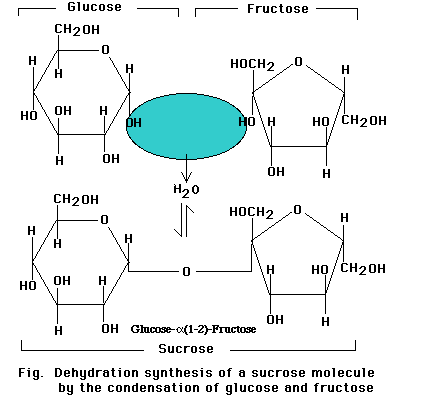 Be able to recognize these molecules and processes within context.  You should also know the function(s)of each organic macromolecule.  Carbohydrates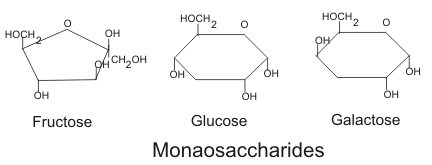 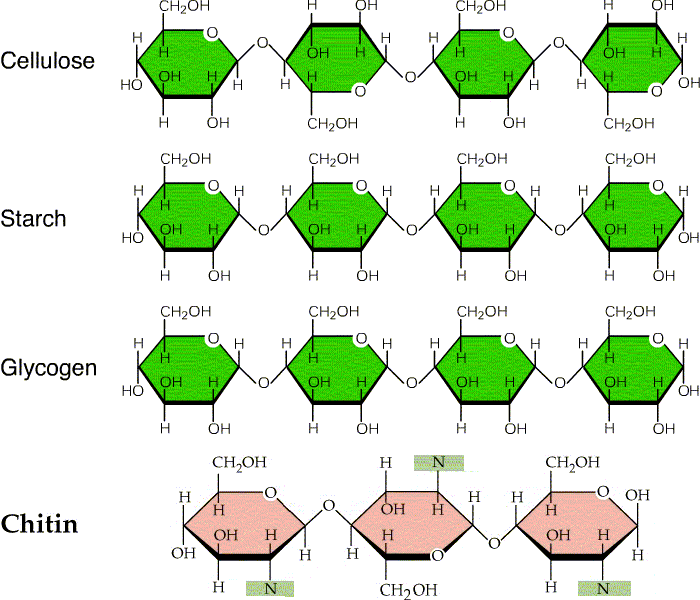 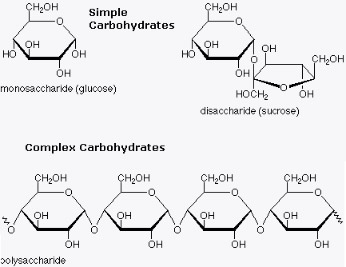 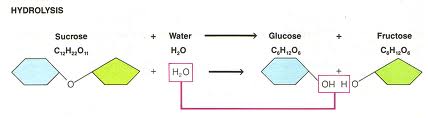 Lipids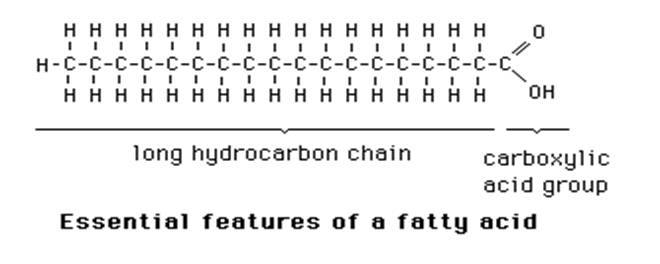 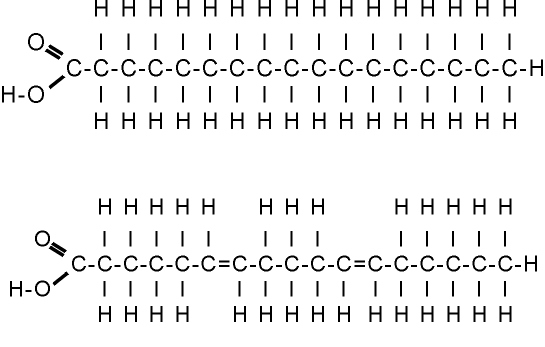 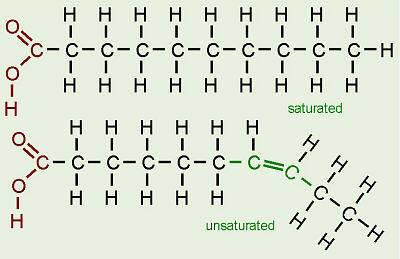 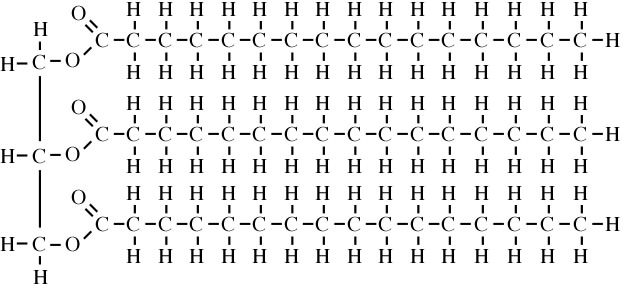 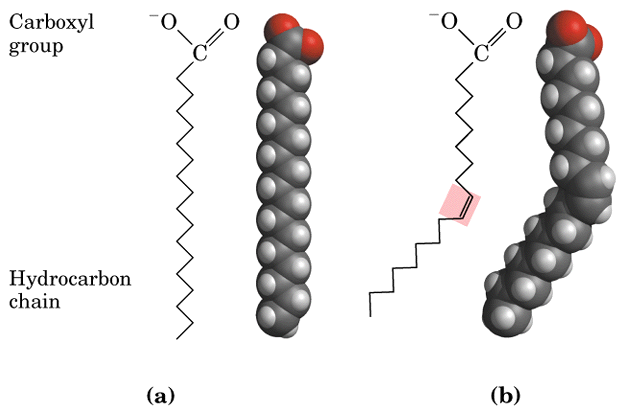 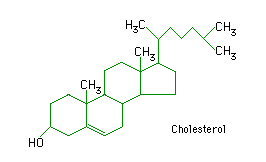 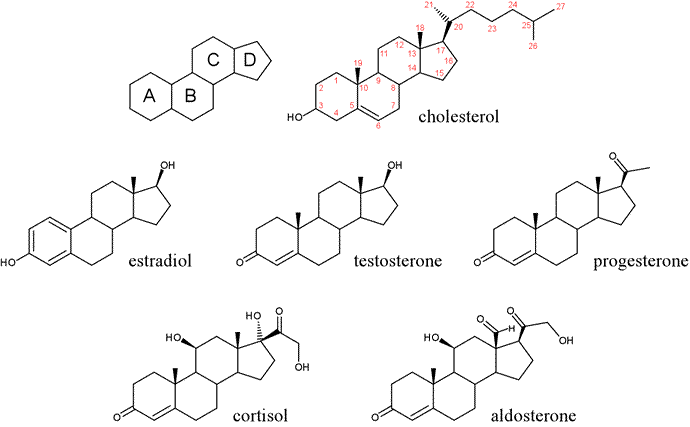 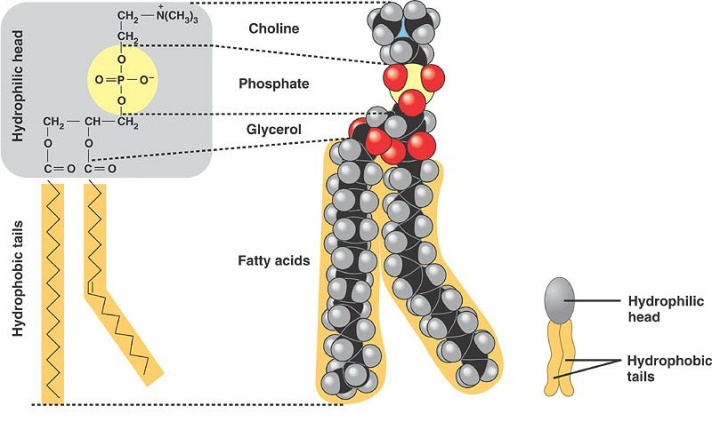 Proteins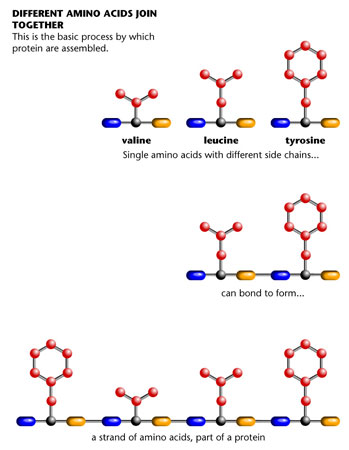 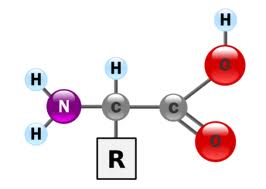 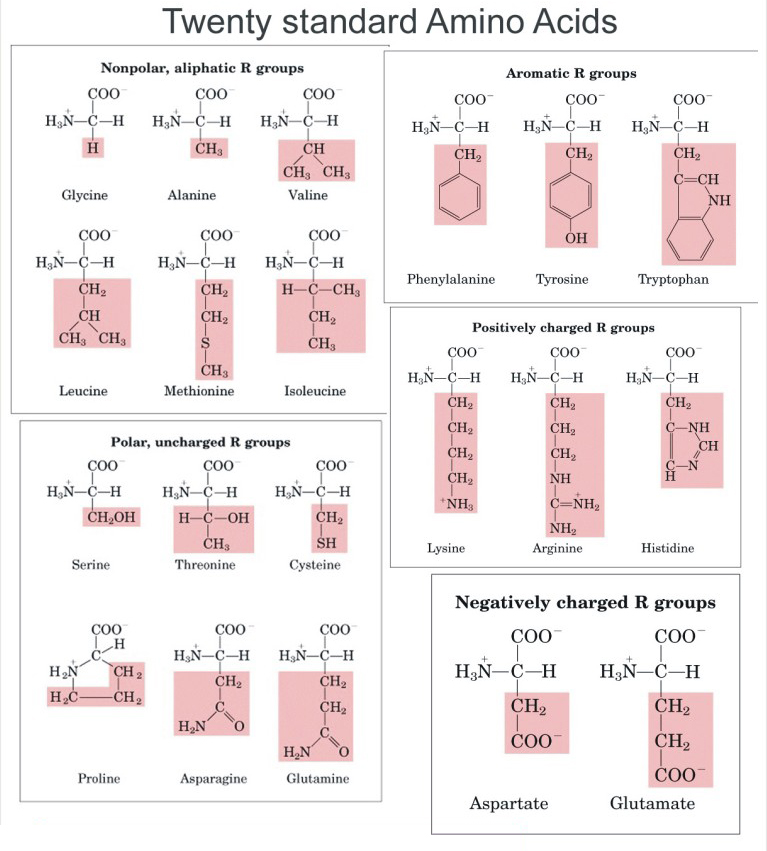 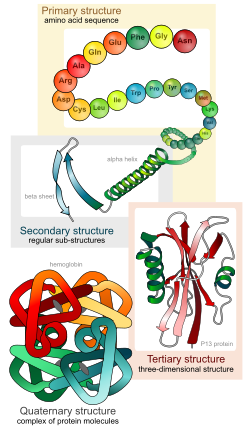 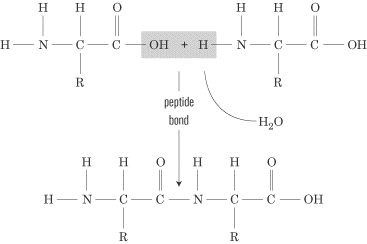 Nucleic Acids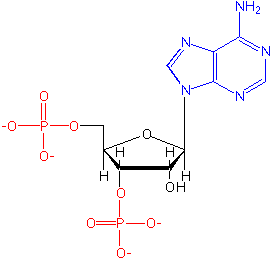 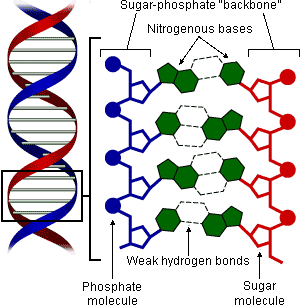 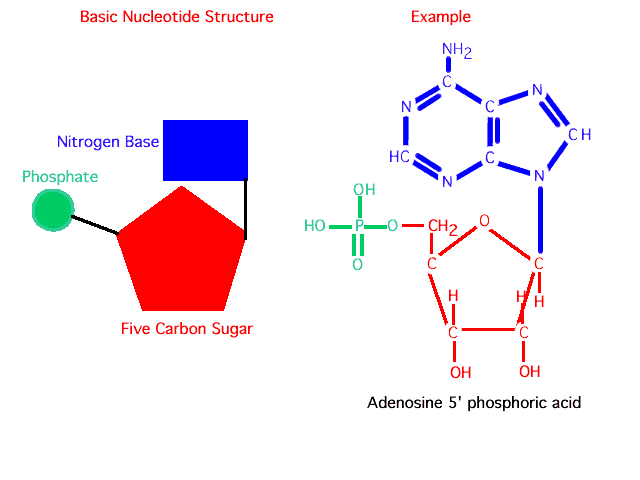 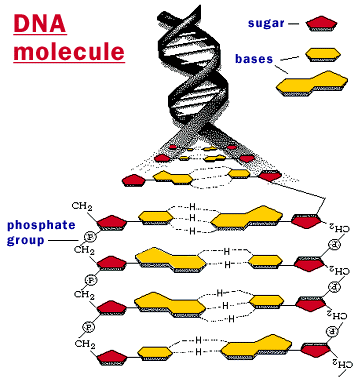 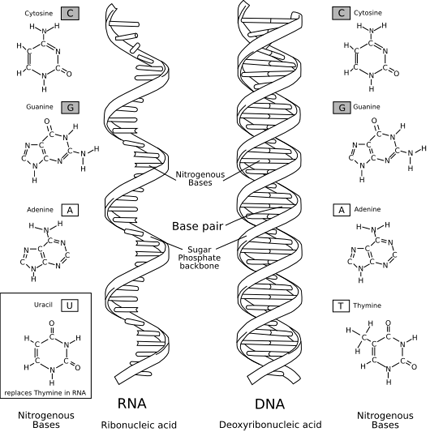 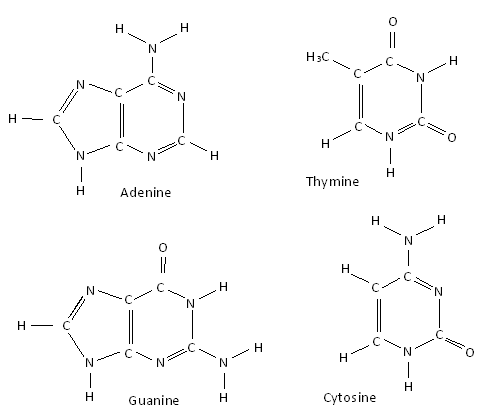 